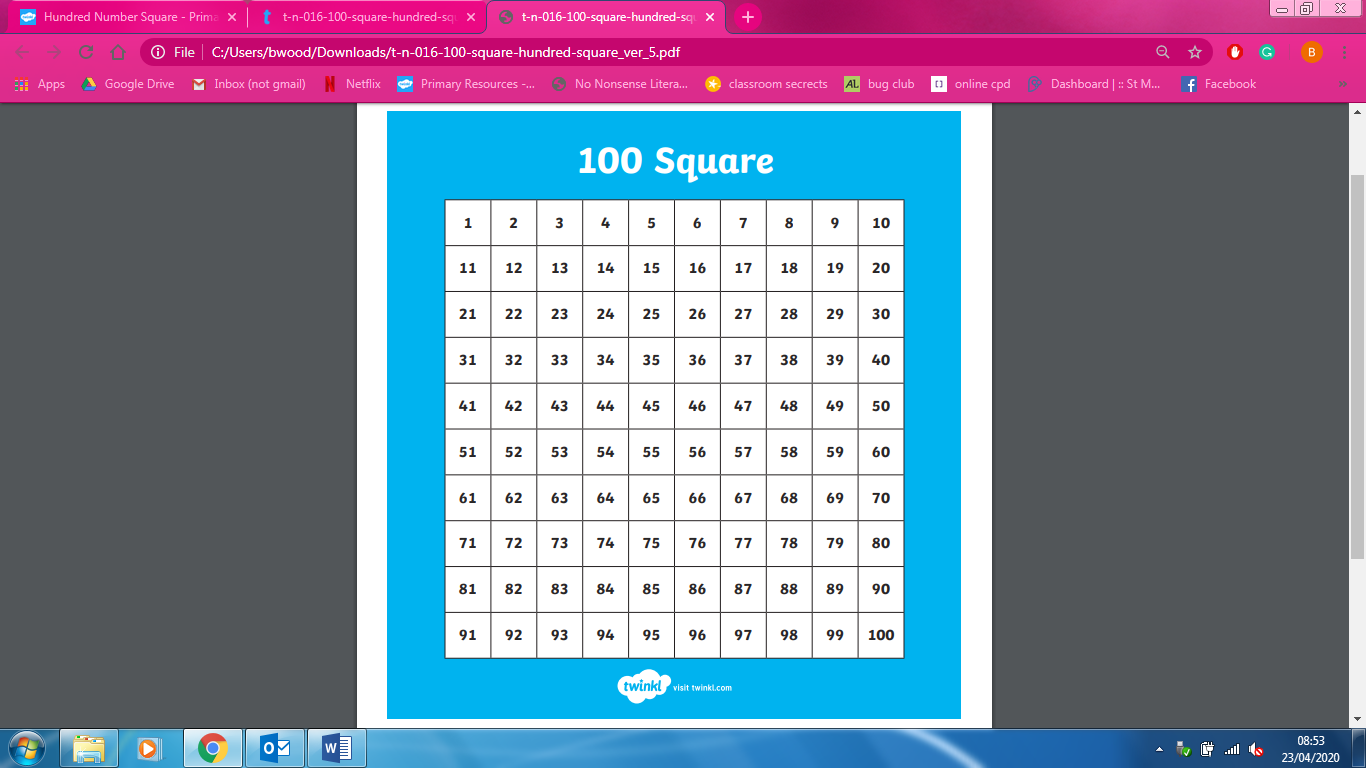 Questions to challenge the children:Can you count in ones starting with _ forwards and backwards?What is one more than _?What is one less than_?What number have I covered up? How do you know?I am thinking of a number it has _ tens and  _ ones. What is the number?Can you use this to count in 10s?Can you use this to count in 2s?Can you use this to count in 5s?